TARJETAS DE FAMILIAS PROFESIONALES DE K20¡El programa GEAR UP del Centro K20 quiere ayudarte a explorar opciones profesionales! Esta actividad sobre las familias profesionales te ayudará a pensar en tus habilidades, personalidad e intereses para identificar las familias que podrían ser adecuados para ti. Aunque es probable que tus intereses cambien a lo largo de los años, la Encuesta de familias profesionales es un buen punto de partida para empezar a explorar, pero el viaje no termina ahí. Puedes utilizar lo que aprendas en esta encuesta y aplicarlo a otras actividades y exploraciones profesionales. ¿Qué es una familia profesional? Una familia profesional es un grupo de trabajos similares. Si te gusta un trabajo de una familia profesional, probablemente encontrarás otros trabajos en esa misma familia que también te gustarán.MaterialesLos resultados de la encuesta del paso 1.Un dispositivo con acceso a Internet (computadora, smartphone, tableta, etc.).InstruccionesAhora que has determinado cuáles son las tres familias profesionales que más se adecúan a ti, revisa las descripciones y las opciones profesionales que se presentan a continuación para cada una de estas familias.Elige una de tus tres Tarjetas de familias profesionales principales y visita www.mynextmove.org para explorar más a fondo esta familia profesional.Una vez que hayas explorado más a fondo una de las familias profesionales, continúa con el siguiente paso de esta actividad.Familias profesionalesFamilias profesionalesTarjeta de familia profesional 1Agricultura, alimentación y recursos naturalesTarjeta de familia profesional 2Arquitectura y construcciónTarjeta de familia profesional 3Artes, tecnología audiovisual y comunicacionesTarjeta de familia profesional 4 Negocios, gestión y administración Tarjeta de familia profesional 5Educación y formaciónTarjeta de familia profesional 6Finanzas Tarjeta de familia profesional 7Gobierno y administración públicaTarjeta de familia profesional 8Ciencias de la saludTarjeta de familia profesional 9Hotelería y turismoTarjeta de familia profesional 10Servicios humanosTarjeta de familia profesional 11Tecnología de la informaciónTarjeta de familia profesional 12Derecho, seguridad pública, correccionales y seguridad Tarjeta de familia profesional 13Industria manufacturera Tarjeta de familia profesional 14Marketing, ventas y serviciosTarjeta de familia profesional 15Ciencia, tecnología, ingeniería y matemáticasTarjeta de familia profesional 16Transporte, distribución y logística Familia 1: Agricultura, alimentación y recursos naturalesFamilia 1: Agricultura, alimentación y recursos naturales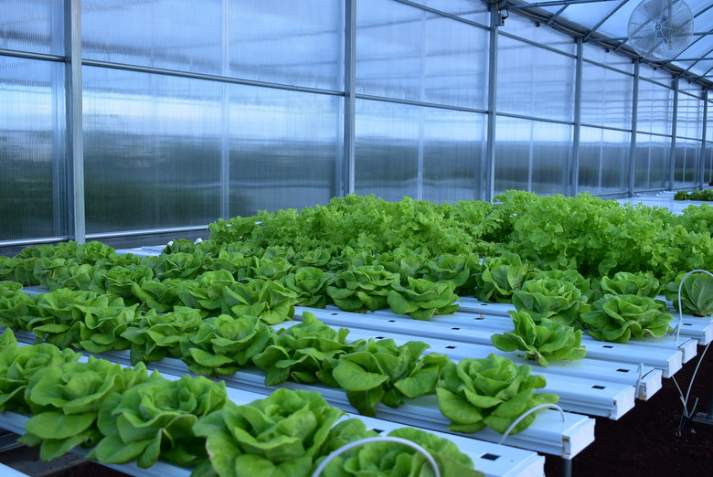 Thacker, Z. (2019). El laboratorio hidropónico de la isla Ascensión está revitalizando la vida en la isla volcánica. 45.a Ala Espacial. Extraído de https://www.patrick.af.mil/News/Photos/igphoto/2002187349/ Thacker, Z. (2019). El laboratorio hidropónico de la isla Ascensión está revitalizando la vida en la isla volcánica. 45.a Ala Espacial. Extraído de https://www.patrick.af.mil/News/Photos/igphoto/2002187349/ DescripciónEsta carrera se centra en la producción, el procesamiento, la comercialización, la distribución, la financiación y el desarrollo de productos y recursos agrícolas. Esto incluye alimentos, fibras, productos de madera, recursos naturales, horticultura y otros productos vegetales y animales.DescripciónEsta carrera se centra en la producción, el procesamiento, la comercialización, la distribución, la financiación y el desarrollo de productos y recursos agrícolas. Esto incluye alimentos, fibras, productos de madera, recursos naturales, horticultura y otros productos vegetales y animales.Banquero agrícolaComerciante de productos básicosPatólogo de plantasAgrónomoCientífico del Servicio de Investigación Agrícola (ARS)Mecánico agrícolaRancheroAgricultorSupervisor de producciónEspecialista en recursos naturalesInspector del Departamento de Agricultura de los Estados Unidos (USDA)Procesador de carneComprador de alimentos al por mayorEspecialista en riegoPaisajistaCuidador de céspedProfesor de educación agrícolaGenetista forestalEspecialista en extensiónVeterinarioBioquímicoCalificador del USDAFamilia 2: Arquitectura y construcciónFamilia 2: Arquitectura y construcción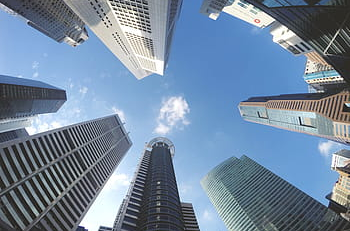 PXFuel (sin fecha). Gusano. PxFuel. Extraído de https://www.pxfuel.com/en/free-photo-oopgl PXFuel (sin fecha). Gusano. PxFuel. Extraído de https://www.pxfuel.com/en/free-photo-oopgl DescripciónEsta familia profesional incluye carreras de diseño, planificación, gestión, construcción y mantenimiento de ambientes edificados.DescripciónEsta familia profesional incluye carreras de diseño, planificación, gestión, construcción y mantenimiento de ambientes edificados.Delineante o ingeniero civil y de arquitecturaDiseñador ambientalCarpintero residencial o comercialTrabajador de construcciónAdministrador de configuración de sistemasIngeniero de diseño eléctricoElectricistaTécnico de calefacción, ventilación y aire acondicionado/calefacción, ventilación, aire acondicionado y refrigeraciónTécnico de servicios de construcciónPintorTécnico de chapa metálicaFamilia 3: Artes, tecnología audiovisual y comunicaciónFamilia 3: Artes, tecnología audiovisual y comunicación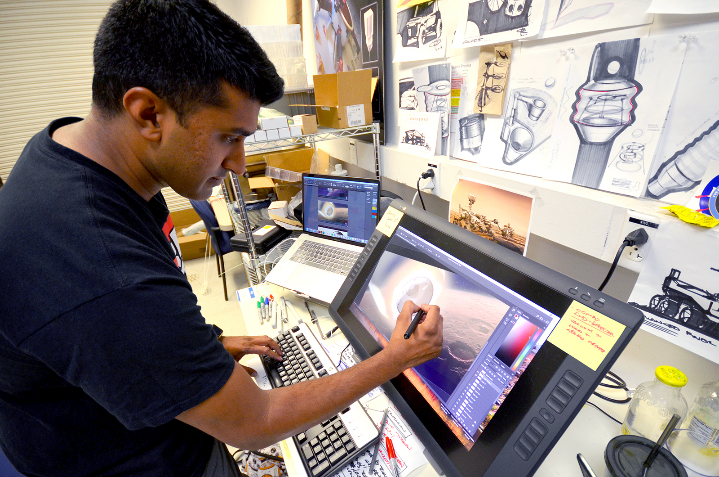 Tavernier, L., NASA, y JPL-Caltech. (2018). NASA. Extraído de https://www.jpl.nasa.gov/edu/news/tag/Career+GuidanceTavernier, L., NASA, y JPL-Caltech. (2018). NASA. Extraído de https://www.jpl.nasa.gov/edu/news/tag/Career+GuidanceDescripciónLas carreras en esta familia implican diseñar, producir, exhibir, interpretar, escribir y publicar contenidos multimedia. Esto incluye las artes visuales y escénicas, el diseño, el periodismo y los servicios de entretenimiento.DescripciónLas carreras en esta familia implican diseñar, producir, exhibir, interpretar, escribir y publicar contenidos multimedia. Esto incluye las artes visuales y escénicas, el diseño, el periodismo y los servicios de entretenimiento.Productor de video o webCineastaDiseñador gráficoProductor de estudios de televisiónDiseñador de escenariosEditorDiseñador de vestuarioLocutor de radioDiseñador de moda/indumentaria o ilustradorDiseñador de interioresCoordinador de mobiliario de hogarDiseñador textil o químicoConservador o administrador de galeríasFamilia 4: Negocios, gestión y administraciónFamilia 4: Negocios, gestión y administración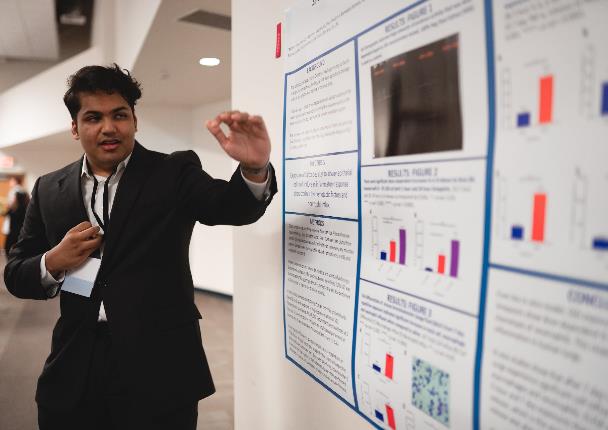 López, M. (sin fecha). Presentación de gráficas empresariales. Pexels. Extraído de https://www.pexels.com/photo/business-charts-presentation-project-2399034/López, M. (sin fecha). Presentación de gráficas empresariales. Pexels. Extraído de https://www.pexels.com/photo/business-charts-presentation-project-2399034/DescripciónEste campo profesional incluye las carreras de planificación, organización, dirección y evaluación de las funciones empresariales esenciales para lograr operaciones comerciales eficientes y productivas.DescripciónEste campo profesional incluye las carreras de planificación, organización, dirección y evaluación de las funciones empresariales esenciales para lograr operaciones comerciales eficientes y productivas.Director generalEmpresarioInterventorPeritoAnalista de presupuestos, costos o sistemasDirector de MarketingContableDirector de oficinaDirector de Recursos HumanosEspecialista en formación y desarrolloAsistente ejecutivoComprador mayorista o minoristaVendedor al por menorPlanificador de reuniones y convencionesRecepcionistaFamilia 5: Educación y formaciónFamilia 5: Educación y formación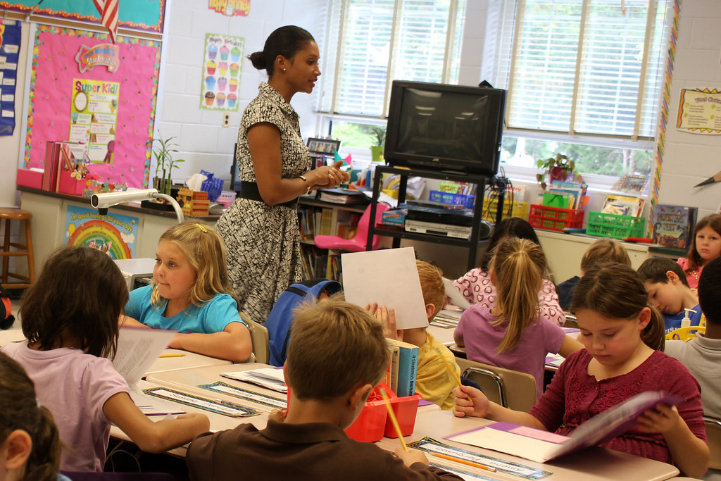 Woodleywonderworks. (2011). Flickr. Extraído de https://www.flickr.com/photos/wwworks/6233339252 Woodleywonderworks. (2011). Flickr. Extraído de https://www.flickr.com/photos/wwworks/6233339252 DescripciónEste campo profesional incluye trabajos relacionados con la planificación, la gestión y la prestación de servicios de educación y formación, así como servicios relacionados de apoyo al aprendizaje.DescripciónEste campo profesional incluye trabajos relacionados con la planificación, la gestión y la prestación de servicios de educación y formación, así como servicios relacionados de apoyo al aprendizaje.Superintendente, director o administradorProfesor o instructorProfesor de preescolar o jardín de infanciaPsicólogo clínico, del desarrollo o socialTrabajador socialConsejeroProfesor asistenteEducador de padresTrabajador de guarderíaEntrenadorTrabajador de recreaciónIntérprete de lengua de signosFamilia 6: FinanzasFamilia 6: Finanzas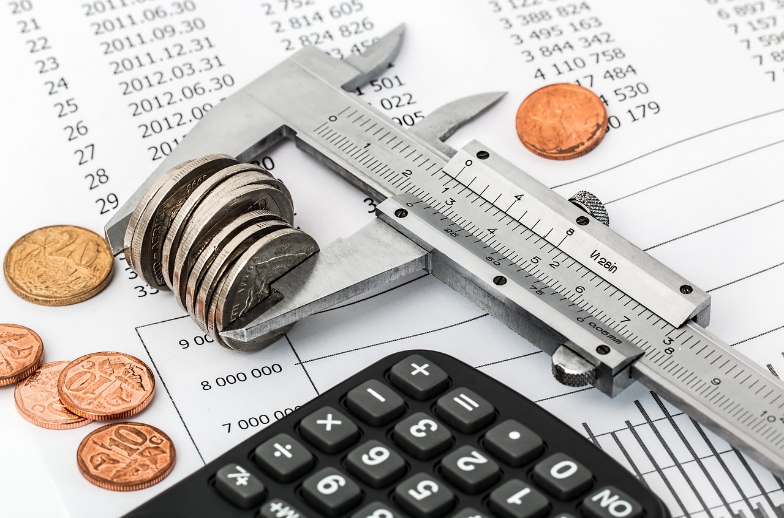 StevePB. (2017). Ahorro. Pixabay. Extraído de https://pixabay.com/photos/savings-budget-investment-money-2789112/StevePB. (2017). Ahorro. Pixabay. Extraído de https://pixabay.com/photos/savings-budget-investment-money-2789112/DescripciónEste campo incluye las carreras relacionadas con la inversión en planificación financiera, además de la banca, los seguros y la gestión financiera de empresas.DescripciónEste campo incluye las carreras relacionadas con la inversión en planificación financiera, además de la banca, los seguros y la gestión financiera de empresas.ContadorAuditorOficial de desarrolloAnalista financieroTesoreroInterventorEconomistaAnalista presupuestarioAsesor financiero personalPreparador de impuestosAsesor de inversionesAgente de préstamosAsesor de deudasActuarioAseguradorTasador de segurosCajero de bancoFamilia 7: Gobierno y administración públicaFamilia 7: Gobierno y administración pública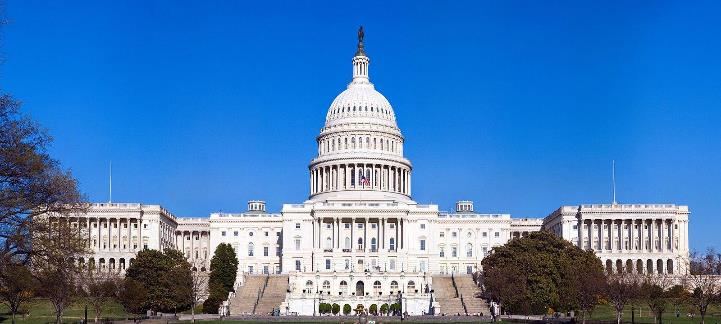 Wikimedia Commons (sin fecha). Vista completa del edificio del Capitolio. Wikimedia Commons. Extraído de https://en.wikipedia.org/wiki/File:Capitol_Building_Full_View.jpg Wikimedia Commons (sin fecha). Vista completa del edificio del Capitolio. Wikimedia Commons. Extraído de https://en.wikipedia.org/wiki/File:Capitol_Building_Full_View.jpg DescripciónEste campo incluye carreras relacionadas con la ejecución de funciones gubernamentales. Esto incluye carreras en el gobierno, la seguridad nacional, el servicio exterior, la planificación, los ingresos y la imposición tributaria, la regulación, y la gestión y administración a nivel local, estatal y federal. DescripciónEste campo incluye carreras relacionadas con la ejecución de funciones gubernamentales. Esto incluye carreras en el gobierno, la seguridad nacional, el servicio exterior, la planificación, los ingresos y la imposición tributaria, la regulación, y la gestión y administración a nivel local, estatal y federal. Inspector de aviaciónForenseAsistente legislativoMiembro u oficial de la tripulación aéreaTécnico de radar y sonarAnalista de inteligenciaFuncionario diplomáticoControlador de seguridad del transporteAdministrador o secretario judicialInspector de construcción y edificaciónFamilia 8: Ciencias de la saludFamilia 8: Ciencias de la salud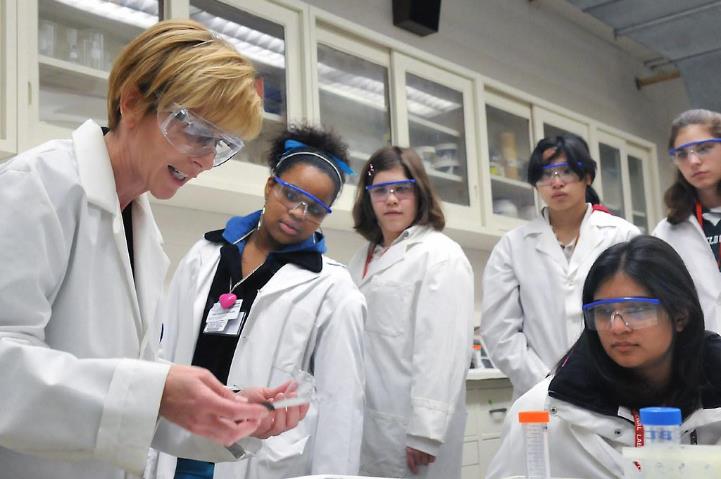 Joch, G. (2009). Carreras científicas en busca de mujeres. Flickr. Extraído de https://www.flickr.com/photos/argonne/4534362371 Joch, G. (2009). Carreras científicas en busca de mujeres. Flickr. Extraído de https://www.flickr.com/photos/argonne/4534362371 DescripciónEste campo profesional incluye trabajos relacionados con la planificación, la gestión y la prestación de servicios terapéuticos, servicios de diagnóstico, informática biomédica, servicios de apoyo, e investigación y desarrollo en biotecnología.DescripciónEste campo profesional incluye trabajos relacionados con la planificación, la gestión y la prestación de servicios terapéuticos, servicios de diagnóstico, informática biomédica, servicios de apoyo, e investigación y desarrollo en biotecnología.Entrenador de atletismoDentista/higienista dentalAnestesistaDirector de EnfermeríaEmpleado de admisionesEducador de la saludAgente de facturación médicaTranscriptor médicoTerapeuta respiratorioFarmacéuticoParamédicoFlebotomistaTécnico de laboratorio médicoAsistente de investigaciónTrabajador de servicio de alimentosEspecialista en entrada de datosFamilia 9: Hotelería y turismoFamilia 9: Hotelería y turismo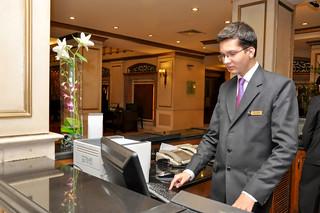 Hashoo Foundation USA. (2011). Aprendiz de gestión hotelera. Flickr. Extraído de https://www.flickr.com/photos/hashoofoundation/8230136061 Hashoo Foundation USA. (2011). Aprendiz de gestión hotelera. Flickr. Extraído de https://www.flickr.com/photos/hashoofoundation/8230136061 DescripciónLas carreras en este campo implican la gestión, la comercialización y las operaciones de restaurantes y otros servicios de alimentación, así como alojamiento, atracciones y eventos recreativos y servicios relacionados con los viajes.DescripciónLas carreras en este campo implican la gestión, la comercialización y las operaciones de restaurantes y otros servicios de alimentación, así como alojamiento, atracciones y eventos recreativos y servicios relacionados con los viajes.Gerente/propietario de restauranteRecepcionista de hotelAgente de viajesPasteleroEmpleado del servicio de habitacionesGerente de catering y banquetesProfesional de las ventasPlanificador de eventosPromotor de exposiciones en museos, zoológicos y acuariosIntérpreteAgente de reservacionesGerente GeneralChef ejecutivoGuía turísticaPromotor de parques y jardinesFamilia 10: Servicios humanosFamilia 10: Servicios humanos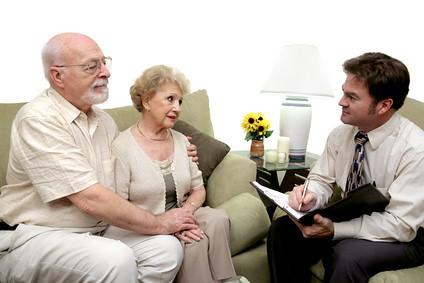 SelFalko. (2007). Sesión de asesoramiento o vendedor. Flickr. Extraído de https://www.flickr.com/photos/safari_vacation/6351361924 SelFalko. (2007). Sesión de asesoramiento o vendedor. Flickr. Extraído de https://www.flickr.com/photos/safari_vacation/6351361924 DescripciónEste campo profesional incluye trabajos que implican la preparación de las personas para la vida laboral en las trayectorias profesionales relacionadas con la familia y las necesidades humanas.DescripciónEste campo profesional incluye trabajos que implican la preparación de las personas para la vida laboral en las trayectorias profesionales relacionadas con la familia y las necesidades humanas.PsicólogoTrabajador socialEstilista/barberoAuxiliar/trabajador/director de guarderíaEducador de padresDirector de Servicios ComunitariosDirector funerarioCosmetólogoEspecialista en el cuidado de la pielPlanificador financiero certificadoRepresentante de beneficios para empleadosConsejeroFamilia 11: Tecnología de la información Familia 11: Tecnología de la información 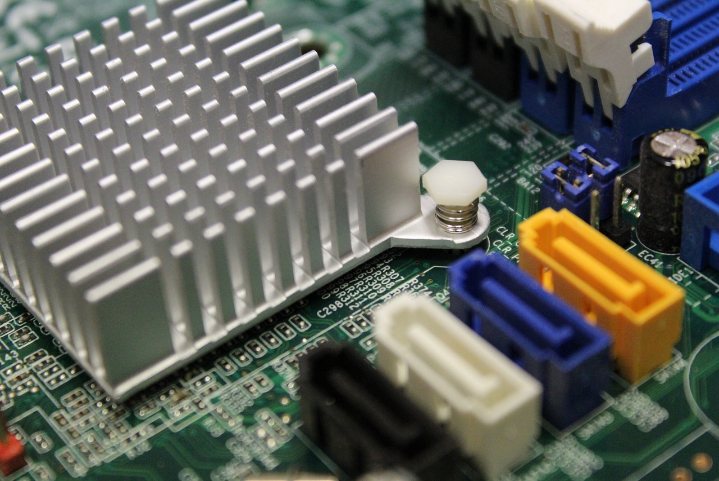 Tstokes (sin fecha). Computadoras. Needpix. Extraído de https://www.needpix.com/photo/1082776/computers-information-technologyTstokes (sin fecha). Computadoras. Needpix. Extraído de https://www.needpix.com/photo/1082776/computers-information-technologyDescripciónLas carreras de las Tecnología de la información (TI) implican el diseño, el desarrollo, la gestión y el soporte de hardware, software, multimedia y servicios de integración de sistemas. DescripciónLas carreras de las Tecnología de la información (TI) implican el diseño, el desarrollo, la gestión y el soporte de hardware, software, multimedia y servicios de integración de sistemas. Administrador de sistemas informáticos/de información Ingeniero informático Programador informático Especialista en seguridad informática Especialista en soporte informáticoSistemas informáticosAnalista de datosAnalista de comunicaciones Mecánico computacionalFamilia 12: Derecho, seguridad pública, correccionales y seguridad Familia 12: Derecho, seguridad pública, correccionales y seguridad 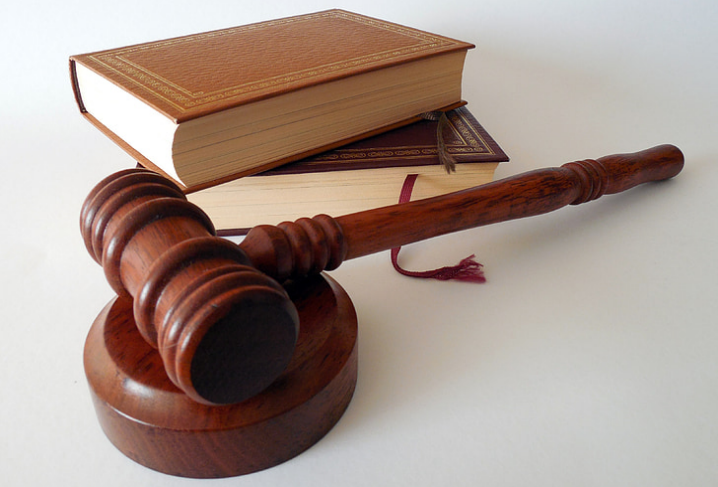 Pickpik (sin fecha). Martillo. Pickpik. Extraído de https://www.pickpik.com/hammer-books-law-court-lawyer-paragraphs-10889Pickpik (sin fecha). Martillo. Pickpik. Extraído de https://www.pickpik.com/hammer-books-law-court-lawyer-paragraphs-10889DescripciónLas carreras en este campo incluyen trabajos que proporcionan a las comunidades servicios legales, judiciales y de protección. DescripciónLas carreras en este campo incluyen trabajos que proporcionan a las comunidades servicios legales, judiciales y de protección. Forense Oficial correccional Secretario judicial Detective e investigadorJuez abogado Socorrista y patrullero de esquíOficial de patrulla de la policíaBomberoFamilia 13: Industria manufacturera Familia 13: Industria manufacturera 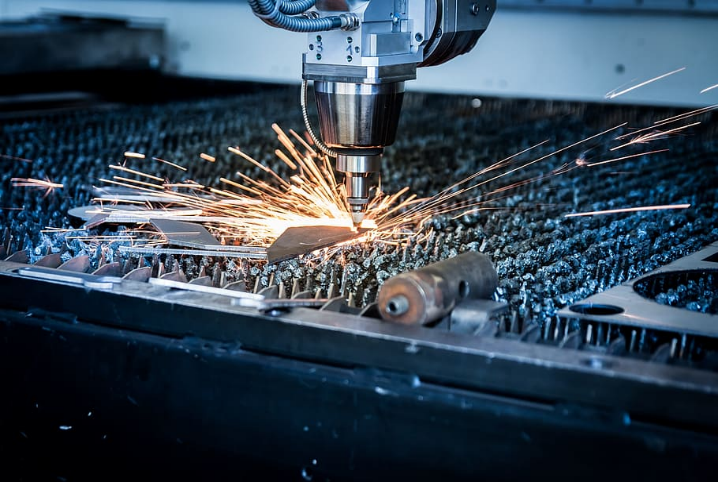 Pxfuel (sin fecha). Robótica. Pxfuel. Extraído de https://www.pxfuel.com/en/free-photo-oibxxPxfuel (sin fecha). Robótica. Pxfuel. Extraído de https://www.pxfuel.com/en/free-photo-oibxxDescripciónEste campo profesional incluye trabajos en fábricas o entornos industriales donde los trabajadores procesan materiales para obtener productos finales. DescripciónEste campo profesional incluye trabajos en fábricas o entornos industriales donde los trabajadores procesan materiales para obtener productos finales. Ingeniero químico Operador de carretillas elevadorasOperador de plantas de gas y petróleo Joyero Cerrajero/trabajador en la industria de transformación de metales/plásticos Reparador de máquinas de oficina Operador de central eléctrica Trabajador de calzado y de cuero SoldadorFamilia 14: Marketing, ventas y servicios Familia 14: Marketing, ventas y servicios 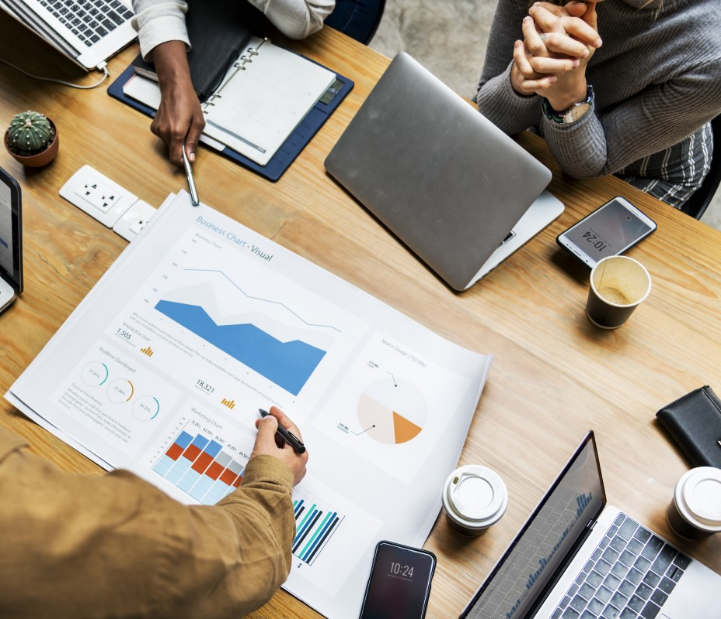 Rawpixel. (2018). Logro. Pxhere. https://pxhere.com/en/photo/1450669  Rawpixel. (2018). Logro. Pxhere. https://pxhere.com/en/photo/1450669  DescripciónLas carreras en este campo requieren que los trabajadores utilicen sus habilidades de persuasión para vender o promocionar productos y servicios. DescripciónLas carreras en este campo requieren que los trabajadores utilicen sus habilidades de persuasión para vender o promocionar productos y servicios. Vendedor de publicidadComprador y agente de compras Representante del servicio de atención al cliente Diseñador floral Analista de investigación de mercadoEspecialista en relaciones públicasAgente inmobiliario Gerente de ventas Vendedor telefónicoFamilia 15: Ciencia, tecnología, ingeniería y matemáticas Familia 15: Ciencia, tecnología, ingeniería y matemáticas 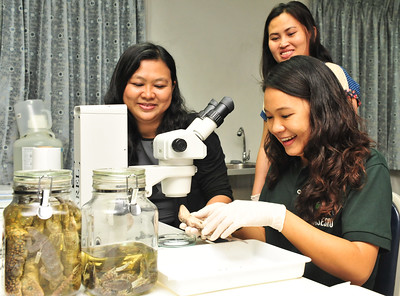 Nyberg/USAID, R. (2014). Mujeres científicas en el proyecto Asociaciones para mejorar la participación en la investigación científica de la Agencia de los Estados Unidos para el Desarrollo Internacional (USAID). Flickr.  Extraído de https://www.flickr.com/photos/usaidasia/12626580724 Nyberg/USAID, R. (2014). Mujeres científicas en el proyecto Asociaciones para mejorar la participación en la investigación científica de la Agencia de los Estados Unidos para el Desarrollo Internacional (USAID). Flickr.  Extraído de https://www.flickr.com/photos/usaidasia/12626580724 DescripciónLas carreras en este campo requieren que los trabajadores realicen tareas de investigación y proporcionen servicios relacionados con la ciencia, la tecnología, la ingeniería y las matemáticas. Estos servicios se prestan recogiendo y analizando información, resolviendo problemas y aplicando los resultados obtenidos. DescripciónLas carreras en este campo requieren que los trabajadores realicen tareas de investigación y proporcionen servicios relacionados con la ciencia, la tecnología, la ingeniería y las matemáticas. Estos servicios se prestan recogiendo y analizando información, resolviendo problemas y aplicando los resultados obtenidos. Ingeniero aeroespacialQuímico biólogo Ingeniero eléctrico y electrónico GeógrafoIngeniero de petróleo Ingeniero mecánico MeteorólogoFísico/ingeniero de seguridadFamilia 16: Transporte, distribución y logística Familia 16: Transporte, distribución y logística 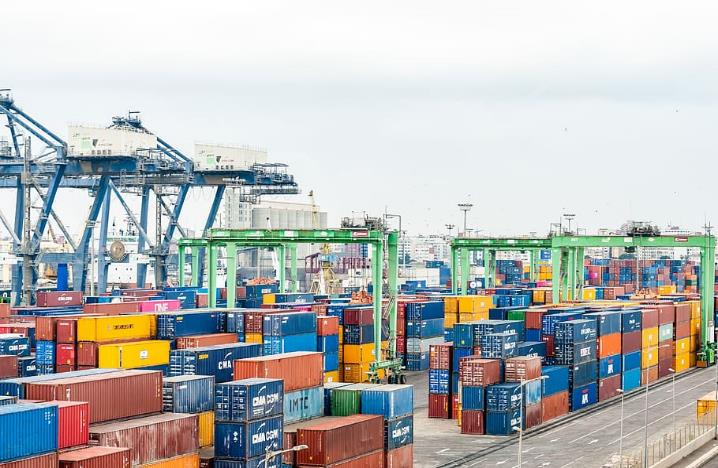 Pxfuel (sin fecha). Puerto. Pxfuel. Extraído de https://www.pxfuel.com/en/free-photo-xdoobPxfuel (sin fecha). Puerto. Pxfuel. Extraído de https://www.pxfuel.com/en/free-photo-xdoobDescripciónLas carreras en este campo implican el traslado de materiales, mercancías y personas por carretera, aire, tuberías, ferrocarril y agua. DescripciónLas carreras en este campo implican el traslado de materiales, mercancías y personas por carretera, aire, tuberías, ferrocarril y agua. Controlador de tráfico aéreo Piloto de aviónMecánico de automóviles Auxiliar de vuelo Mecánico de autobotesConductor de autobús escolarOperador de metro y tranvía Técnico de tráficoAgente de transporte